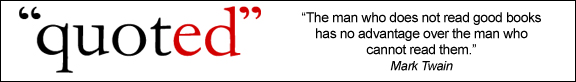 Monday 24th February 2020Dear Parents and Carers,As we head towards the end of term 3 and the mid-point of the academic year it is good to reflect on how far the children have progressed over the year. Year 6 children are beginning to build momentum towards their final months in Primary School and end of Year SATs Tests. There is a real sense of determination amongst them to achieve their absolute best.There are many intervention sessions taking place across the school to ensure that our children achieve their absolute true potential. With Reading as a focus in school, we would really encourage you to listen to your children read at home and even more importantly read to your children – no matter how old. I would like to take this opportunity to thank the staff for their hard work and commitment in encouraging the children themselves to seek the guidance that they need. Both KS1 and KS2 have reading schemes in place. KS1 reading scheme is designed to help children decode and read fluently whilst the KS2 scheme is designed to track children’s comprehension skills and understanding of English grammar.Grand Union Engineering DaySix lucky children had the opportunity to take part in an Engineering Day held at Jubilee Wood School before half term. They had a fabulous time mixing with the other children from across the Trust as well as designing and building bridges, sandwiches and lunch boxes. A big thank you to Mr Ramlugan from Jubilee Wood School who organised and ran the day.OSSA DiscoOSSA held another very successful disco before half term. The children had a great time. Another really big thank you to everybody who helped out on the evening.Early Years Forest School VisitChildren in our Reception Class were treated last half term to a Forest School session. They really enjoyed learning outside and building shelters. Due to the popularity of the session an after school club will be arranged for the summer term for the reception children to attend.Parents EveningParent’s Evenings will take place this half term on Wednesday 11th March and Thursday 12th March. Both evenings will run from 3.45pm – 7.00pm. Please book your appointment when instructed through ParentMail.Year 5 BikeabilityYear 5 had the opportunity to take their Level 2 Bikeability course this term. The Bikeability Level 2 course aims to develop riders’ skills and confidence for cycling on single-lane roads and simple junctions with mostly moderate motor traffic flows (where riders encounter vehicles with progressively greater frequency in each module), and prepares riders for cycling on more complex, often busier or faster roads and junctions. The children listened well and really enjoyed the experience. Well done everybody!Parent GovernorWe have a vacancy for a new Parent Governor. So if you have some spare time and would like to become more involved with the school please fill in the form which was sent out before half term. Please look at our Governors page on our website to view short profiles on our current governors. If you would like to discuss the position or like more details do not hesitate to contact the school office and speak to Mrs Sarbutts.Staffing UpdateWe would like to welcome back Mrs Mills who will be working with our Year 6 as they prepare for SATs as well as interventions across the school.DATES FOR YOUR DIARYMonday 2nd March Diabetes Awareness DayPj Day for £1 donationFriday 6th MarchCelebration AssemblyMonday 9th MarchOld Stratford’s World Book DayWednesday 11th March3.45pm – 7.00pm – Parent’s Evening Thursday 12th March3.45pm – 7.00pm – Parent’s EveningFriday 13th MarchY3 visit to Willen Nursing HomeFriday 20th March9.05am – Year 2 Class AssemblyTuesday 24th MarchY1 and Y2 trip to Coventry Transport MuseumFriday 27th MarchVIP AssemblyOSSA Quiz NightMonday 30th MarchY5 and Y6 Space Centre TripFriday 3rd AprilSchool Closes 2.30pmPlease also check the school calendar for dates as it is updated regularly. This can be accessed through the School Jotter App as well as the school website.